Avant-proposLe rôle du Secteur des radiocommunications est d'assurer l'utilisation rationnelle, équitable, efficace et économique du spectre radioélectrique par tous les services de radiocommunication, y compris les services par satellite, et de procéder à des études pour toutes les gammes de fréquences, à partir desquelles les Recommandations seront élaborées et adoptées.Les fonctions réglementaires et politiques du Secteur des radiocommunications sont remplies par les Conférences mondiales et régionales des radiocommunications et par les Assemblées des radiocommunications assistées par les Commissions d'études.Politique en matière de droits de propriété intellectuelle (IPR)La politique de l'UIT-R en matière de droits de propriété intellectuelle est décrite dans la «Politique commune de l'UIT-T, l'UIT-R, l'ISO et la CEI en matière de brevets», dont il est question dans l'Annexe 1 de la Résolution UIT-R 1. Les formulaires que les titulaires de brevets doivent utiliser pour soumettre les déclarations de brevet et d'octroi de licence sont accessibles à l'adresse http://www.itu.int/ITU-R/go/patents/fr, où l'on trouvera également les Lignes directrices pour la mise en oeuvre de la politique commune en matière de brevets de l'UIT-T, l'UIT-R, l'ISO et la CEI et la base de données en matière de brevets de l'UIT-R.Publication électroniqueGenève, 2017 UIT 2017Tous droits réservés. Aucune partie de cette publication ne peut être reproduite, par quelque procédé que ce soit, sans l'accord écrit préalable de l'UIT.RECOMMANDATION  UIT-R  BT.1365-2Format audionumérique de 24 bits dans les signaux de données auxiliaires 
des interfaces série de TVHD et TVUHD(Question UIT-R 130/6)(1998-2010-2015)Domaine d'applicationLa présente Recommandation définit l'insertion de données audionumériques codées sur 24 bits, conformes à la Recommandation UIT-R BS.647, ainsi que des informations de commande associées, dans l'espace de données auxiliaires des interfaces vidéonumériques série conformes aux Recommandations UIT-R BT.1120 et UIT-R BT.2077. Les données audio sont conformes à la Recommandation UIT-R BS.647, ci-après appelée Audio Engineering Society (AES).Mots clésTVUHD, interface série, flux binaire AESL'Assemblée des radiocommunications de l'UIT,considéranta)	que de nombreux pays sont en train de mettre en place des dispositifs de production de TVHD et de TVUHD fondés sur l'utilisation de signaux vidéo à composantes numériques conformes aux Recommandations UIT-R BT.709, UIT-R BT.2020, UIT-R BT.1120 et UIT-R BT.2077;b)	que l'interface numérique série pour la TVHD et la TVUHD a la capacité de comporter des signaux de données supplémentaires qui peuvent être multiplexés en tant qu'éléments du flux de données série;c)	que le multiplexage de signaux de données auxiliaires avec le signal de données vidéo peut offrir des avantages sur le plan de l'exploitation et d'ordre économique;d)	que les données audio représentent l'un des plus importants usages des paquets de données auxiliaires;e)	que les données audio peuvent avoir besoin de codes de correction d'erreur afin de conserver l'équilibre entre la qualité audio et la qualité vidéo parce que les erreurs dans les données audio sont plus facilement perçues que celles des données vidéo;f)	que des équipements audio à précision de 24 bits sont couramment utilisés dans des installations de production;g)	que certains diffuseurs ont besoin de transmettre des données audio asynchrones en les multiplexant dans l'interface numérique série,recommande1	que, pour l'inclusion du format audionumérique de 24 bits dans les signaux de données auxiliaires des interfaces série de TVHD et de TVUHD, l'on utilise la spécification décrite dans l'Annexe 1 et/ou l'Annexe 2 de la présente Recommandation;2	que le respect de la présente Recommandation se fasse à titre volontaire. Cependant, il se peut que la Recommandation contienne certaines dispositions obligatoires (pour assurer, par exemple, l'interopérabilité et l'applicabilité) et que l'on considère que la Recommandation est respectée lorsque toutes ces dispositions sont observées. Termes et définitionsLes définitions des termes et expressions ci-après s'appliquent à l'usage qui en est fait dans la présente Recommandation. audio AES: toutes données, audio et auxiliaires, VUCP (bit de validité d'échantillon (V), bit de données d'utilisateur (U), bit d'état de voie (C), bit de parité paire (P)), associées à un flux numérique AES, comme défini dans la Recommandation UIT-R BS.647.trame AES: deux sous-trames AES; si la fréquence d'échantillonnage est comprise entre 32 kHz et 48 kHz, la sous-trame 1 achemine les données de la voie audio AES 1 et la sous-trame 2 celles de la voie audio AES 2. Si la fréquence d'échantillonnage est de 96 kHz, les sous-trames 1 et 2 acheminent des échantillons successifs du même signal audio AES, ce qui est impératif pour l'application 96 kHz. sous-trame AES: toutes données associées à un échantillon audio AES pour une des voies d'une paire de voies.paquet de commande audio: paquet de données auxiliaires apparaissant une fois par balayage dans un système à balayage entrelacé et une fois par trame dans un système à balayage progressif et contenant des données utilisées lors du décodage du flux de données audio.données de phase d'horloge audio: phase d'horloge audio, indiquée par le nombre d'impulsions d'horloge vidéo entre l'échantillon vidéo et le premier mot du message fin de ligne vidéo active (EAV), à l'instant où l'échantillon audio se présente à l'entrée du formateur.données audio: séquence de 29 bits comprenant les 24 bits de la donnée audio AES (y compris les données auxiliaires AES) associée à chaque échantillon audio, plus les bits V, U, C et P et le fanion Z issu du préambule du flux AES3. Le bit Z est commun aux deux voies d'une paire AES.code de correction d'erreur: code BCH (méthode de correction d'erreur 31, 25) contenu dans chaque séquence des bits b0 à b7. Ce code a la capacité de corriger ou de détecter les erreurs situées entre le premier mot du fanion de données auxiliaires (ADF) jusqu'au dernier mot de données audio de la voie 4 (CH4) contenu dans les mots de données d'utilisateur (UDW).paquet de données audio: paquet de données auxiliaires contenant les données de phase d'horloge audio, les données audio pour deux paires de voies (4 voies) et le code de correction d'erreur. Chaque paquet de données audio doit contenir, dans chaque voie audio, les données audio associées à un échantillon audio.numéro de trame audio: numéro, à partir de 1, de chaque trame contenue dans la séquence de trames audio.séquence de trames audio: nombre de trames vidéo requises pour insérer un nombre entier d'échantillons audio en fonctionnement isochrone.groupe audio: association de deux paires de voies contenues dans un même paquet de données auxiliaires. Chaque groupe audio possède un unique identificateur. Les groupes audio sont numérotés de 1 à 4.paire de voies: association de deux voies audionumériques issues d'une même source audio AES.identificateur de données: mot contenu dans le paquet de données auxiliaires, qui précise l'usage des données de ce paquet.groupe audio étendu: groupe audio tel que défini dans l'Annexe 1 de la présente Recommandation, mais numéroté de 5 à 8.paquet de données audio étendu: paquet de données audio tel que défini dans l'Annexe 1 de la présente Recommandation, mais dont l'identité correspond aux numéros de groupe audio étendu compris entre 5 et 8.paquet de commande audio étendu: paquet de commande audio tel que défini dans l'Annexe 1 de la présente Recommandation, mais dont l'identité correspond aux numéros de groupe audio étendu compris entre 5 et 8.bloc de données auxiliaires horizontales: espace de données auxiliaires situé dans l'intervalle de suppression d'une seule ligne de télévision numérique.audio isochrone: isochronisme des données audio avec l'horloge vidéo si leur fréquence d'échantillonnage est telle que le nombre d'échantillons audio contenus dans un nombre entier de trames vidéo est lui-même un nombre entier, comme indiqué dans l'exemple ci-après:TABLEAU 1Exemples d'échantillons par trame pour données audio synchronesAnnexe 1

Format audionumérique de 24 bits dans les signaux de données auxiliaires
des interfaces série de TVHD et de TVUHD1	IntroductionUn signal audio échantillonné à une fréquence d'horloge de 48 kHz, verrouillé (synchrone) avec le signal vidéo, est la forme préférée pour les applications internes des studios. A titre d'option, la présente Recommandation admet les signaux audio de l'Audio Engineering Society (AES) synchrones ou asynchrones à des fréquences d'échantillonnage comprises entre 32 kHz et 48 kHz et à la fréquence de 96 kHz. Les voies audio sont transmises par groupes de quatre, jusqu'à un maximum de 16 voies dans le cas d'un échantillonnage à 32 kHz, 44,1 kHz ou 48 kHz et jusqu'à un maximum de 8 voies dans le cas d'un échantillonnage à 96 kHz. Chaque groupe est repéré par un unique identificateur de données auxiliaires.Les paquets de données audio sont multiplexés (incorporés) dans l'espace de balayage horizontal pour données auxiliaires du flux de données des composantes C'B/C'R, et les paquets de commande audio sont multiplexés dans l'espace de balayage horizontal pour données auxiliaires du flux de données de la composante Y. Les données multiplexées sont converties sous une forme séquentielle conformément aux interfaces numériques série de TVHD définies dans la Recommandation UIT-R BT.1120.Dans le cas des interfaces TVUHD conformes à la Recommandation UIT-R BT.2077, parties 1 et 3, la présente Recommandation s'applique au flux de données de la composante Y et au flux de données des composantes C'B/C'R, qui constituent l'ensemble du multiplex.Dans le cas des interfaces TVUHD conformes à la Recommandation UIT-R BT.2077, partie 2, la présente Recommandation s'applique au flux élémentaire 1 et au flux élémentaire 2 de l'interface conformément aux § 3.5 et 3.6 de la partie 2 de la Recommandation UIT-R BT.2077.2	Références–	Recommandation UIT-R BT.709 – Valeurs des paramètres des normes de TVHD pour la production et l'échange international de programmes.–	Recommandation UIT-R BT.1120 – Interfaces numériques pour les signaux de TVHD en studio.–	Recommandation UIT-R BS.647 – Interface audionumérique pour les studios de radiodiffusion.–	Recommandation UIT-R BT.2020 – Valeurs de paramètres des systèmes de télévision à ultra haute définition pour la production et l'échange international de programmes.–	Recommandation UIT-R BT.2077 – Interfaces numériques série en temps réel pour les signaux de TVUHD.–	Recommandation UIT-R BT.1364 – Format des signaux de données auxiliaires acheminés par les interfaces de studio de type en composantes numériques.3	Vue d'ensemble3.1	Les modes de transmission acheminés dans un paquet de données audio doivent être le mode à deux voies à toutes les fréquences d'échantillonnage comprises entre 32 kHz et 48 kHz et le mode à une seule voie et à fréquence d'échantillonnage double à la fréquence d'échantillonnage de 96 kHz. Les voies de données audio 1 à 4 (CH1 à CH4) acheminent deux paires de voies audio AES (voies 1 et 2 de la paire AES1 et voies 1 et 2 de la paire AES2) dans le cas d'un échantillonnage dont la fréquence est comprise entre 32 kHz et 48 kHz. Pour l'échantillonnage à 96 kHz, deux échantillons successifs de deux voies audio AES (1er et 2e échantillon de la voie 1 de la paire AES1 et 1er et 2e échantillon de la voie 1 de la paire AES2) doivent être acheminés. 3.2	Les données audio échantillonnées à 32 kHz, 44,1 kHz ou 48 kHz, qui sont issues de deux paires de voies doivent être configurées en un paquet de données audio comme représenté sur la Fig. 1. Les deux voies d'une même paire sont issues de la même source audio AES. Le nombre d'échantillons par voie, utilisés pour un même paquet de données audio, doit être constant et égal à 1. Le nombre de paquets de données audio dans un groupe donné doit être inférieur ou égal à Na dans un bloc de données auxiliaires horizontales. Voir le § 4.3.3.FIGURE 1Relation entre données audio AES et paquets de données audio à des fréquences 
d'échantillonnage de 32 kHz, 44,1 kHz ou 48 kHz3.3	La Figure 2 représente le paquet de données audio à la fréquence d'échantillonnage de 96 kHz. Les sous-trames AES 1 et 2 acheminent des échantillons successifs du même signal audio AES. Les deux voies doivent être issues de la même source audio AES. Le nombre d'échantillons par voie, utilisés pour un même paquet de données audio, doit être constant et égal à 2. Le nombre de paquets de données audio dans un groupe donné est inférieur ou égal à Na/2 dans un bloc de données auxiliaires horizontales. FIGURE 2Relation entre données audio AES et paquets de données audio à la fréquence d'échantillonnage de 96 kHz3.4	Deux types de paquets de données auxiliaires, transportant des informations audio AES, sont définis dans la présente Recommandation. Chaque paquet de données audio doit acheminer toutes les informations contenues dans le flux binaire AES. Le paquet de données audio doit être situé dans l'espace pour données auxiliaires horizontales du flux de données C'B/C'R. Un paquet de commande audio doit être transmis une fois par balayage dans un système à balayage entrelacé et une fois par trame dans un système à balayage progressif dans l'espace pour données auxiliaires horizontales de la deuxième ligne après le point de commutation du flux de données Y.3.5	Des identificateurs de données doivent être définis pour quatre paquets distincts d'un même type de paquet, ce qui permet jusqu'à huit paires de voies. Dans l'Annexe 1 de la présente Recommandation, les groupes audio sont numérotés de 1 à 4 et les voies de 1 à 16. Les voies 1 à 4 sont dans le groupe 1, les voies 5 à 8 dans le groupe 2, etc. Le Tableau 2 définit la relation qui existe entre les voies 1 à 4 (CH1~CH4) (UDW2~UDW17) du paquet de données audio et le numéro de voie/d'échantillon lorsque l'échantillonnage est effectué respectivement à des fréquences comprises entre 32 kHz et 48 kHz et à 96 kHz.3.6	Le paquet de données audio et le paquet de commande audio doivent être situés dans l'espace H-ANC de transport de la Recommandation UIT-R BT.1120 qui est égal à 268 intervalles d'échantillons vidéo à une fréquence de trames vidéo de 30 Hz.TABLEAU  2Relation entre les paquets de données audio et le numéro de la voie/de l'échantillon lorsque l'échantillonnage est effectué à des fréquences comprises entre 32 kHz et 48 kHz et à 96 kHz 4	Paquet de données audio4.1	Structure d'un paquet de données audio4.1.1	La structure d'un paquet de données audio doit être conforme à la Fig. 3. Les paquets de données audio se composent d'un ADF, d'un DID, d'un DBN, d'un DC, d'UDW et d'une CS. Les éléments ADF, DBN, DC et CS sont soumis aux prescriptions de la Recommandation UIT-R BT.1364, «Format des signaux de données auxiliaires acheminés par les interfaces de studio de type à composantes numériques». Le mot DC est toujours égal à 218h.Figure 3Structure des paquets de données audio4.1.2	L'identificateur DID est respectivement défini à 2E7h pour le groupe audio 1 (voies 1 à 4), à 1E6h pour le groupe audio 2 (voies 5 à 8), à 1E5h pour le groupe audio 3 (voies 9 à 12) et à 2E4h pour le groupe audio 4 (voies 13 à 16).4.1.3	Les mots UDW sont définis au § 4.2. Dans la présente Recommandation, l'élément UDWx désigne le xe mot de données d'utilisateur. Il y a toujours 24 mots dans les éléments UDW d'un paquet de données audio, c'est-à-dire UDW0, UDW1, …, UDW22, UDW23.4.1.4	Toutes les voies audio d'un groupe audio donné doivent avoir la même fréquence d'échantillonnage, la même phase d'échantillonnage et le même état (isochrone/asynchrone).4.1.5	Pour un paquet de données audio particulier, on ne transmet qu'un seul échantillon des données audio de chaque voie (CH1 à CH4). Même lorsqu'une seule des quatre voies (CH1 à CH4) est active, toutes les données audio des quatre voies doivent être transmises. Dans ce cas, la valeur des bits de données audio, V, U, C et P de chaque voie inactive doit être mise à zéro.4.2	Structure des mots de données d'utilisateur Les mots UDW contiennent trois types de données, définis dans les § 4.2.1 à 4.2.3. La description du présent paragraphe ne vise que le groupe audio 1. La description des groupes audio 2, 3 et 4 est semblable à celle du groupe audio 1, les voies 5, 9 et 13 correspondant respectivement à la voie 1, les voies 6, 10 et 14 à la voie 2, les voies 7, 11 et 15 à la voie 3, et les voies 8, 12 et 16 à la voie 4.4.2.1	Données de phase d'horloge audio 4.2.1.1	Les données de phase d'horloge audio (CLK) sont utilisées pour régénérer l'horloge d'échantillonnage audio du côté récepteur, particulièrement pour les données audio asynchrones. L'affectation des bits des données CLK est représentée dans le Tableau 3.TABLEAU  3Affectation des bits des données CLK4.2.1.2	Les bits ck0 à ck11 indiquent le nombre d'impulsions vidéo entre le premier mot EAV et l'échantillon vidéo au moment où l'échantillon audio se présente à l'entrée du formateur. Des exemples de la relation entre «impulsions vidéo», «instants d'échantillonnage des données audionumériques» et «données de phase d'horloge audio» sont donnés dans la Fig. 4a (à la fréquence de trame de 30 Hz), dans la Fig. 4b (à la fréquence de trame de 30/1,001 Hz) et dans la Fig. 4c (à la fréquence d'échantillonnage de 96 kHz et à la fréquence de trame de 30 Hz).FIGURE 4aRelation entre «lignes vidéo», «instants d'échantillonnage des données audionumériques» et «données de phase 
d'horloge audio» (exemple fourni à titre informatif – système 1080/60/I avec fréquence d'échantillonnage 
audio de 48 kHz et fréquence de trame vidéo de 30,00 Hz)FIGURE 4BRelation entre «lignes vidéo», «instants d'échantillonnage des données audionumériques» et «données de phase 
d'horloge audio» (exemple fourni à titre informatif – système 1080/60/I avec fréquence d'échantillonnage 
audio de 48 kHz et fréquence de trame vidéo de 30,00/1,001 Hz)FIGURE 4cRelation entre «lignes vidéo», «instants d'échantillonnage des données audionumériques» et «données de phase 
d'horloge audio» (exemple fourni à titre informatif – système 1080/60/I avec fréquence d'échantillonnage 
audio de 96 kHz et fréquence de trame vidéo de 30,00 Hz)Lorsque l'échantillonnage est effectué à la fréquence de 96 kHz, les données CLK indiquent le nombre d'impulsions vidéo entre le premier mot EAV et l'échantillon vidéo au moment où le deuxième échantillon audio des deux échantillons successifs du même signal audio AES se présente à l'entrée du formateur. 4.2.1.3	Le formateur doit placer le paquet de données audio dans l'espace auxiliaire horizontal, à la suite de la ligne vidéo au cours de laquelle l'échantillon audio est apparu. Après un point de commutation, le paquet de données audio doit être retardé d'une ligne supplémentaire afin d'éviter la corruption de données.Le bit-fanion mpf définit la position du paquet de données audio dans le flux de sortie multiplexé, par rapport aux données vidéo associées.Lorsque le bit-fanion mpf  0, cela indique que le paquet de données audio se trouve immédiatement après la ligne vidéo au cours de laquelle l'échantillon audio est apparu.Lorsque le bit-fanion mpf  1, cela indique que le paquet de données audio se trouve dans la deuxième ligne après la ligne vidéo au cours de laquelle l'échantillon audio est apparu.La relation entre le «fanion de position dans le multiplex (mpf)» et la «position dans le multiplex du paquet de données audio» est représentée sur les Fig. 5a et 5b.Lorsque l'échantillonnage est effectué à la fréquence de 96 kHz, le mpf doit être défini en fonction de la position du deuxième des deux échantillons successifs du même signal audio AES.FIGURE 5aRelation entre le fanion de position dans le multiplex et la position dans le multiplex des paquets 
de données audio avec fréquences d'échantillonnage comprises entre 32 kHz et 48 kHz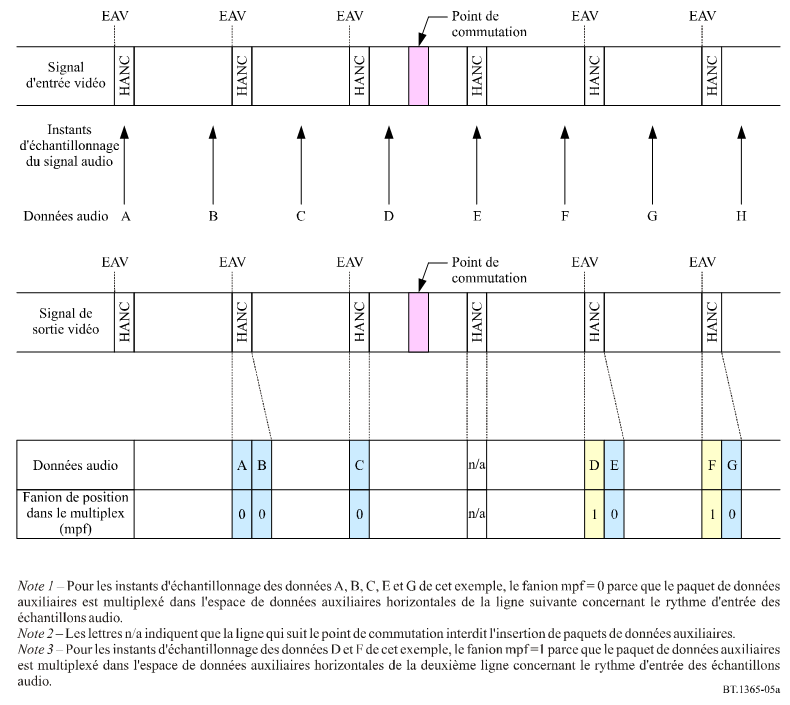 FIGURE 5bRelation entre le fanion de position dans le multiplex et la position dans le multiplex 
des paquets de données audio avec échantillonnage à 96 kHz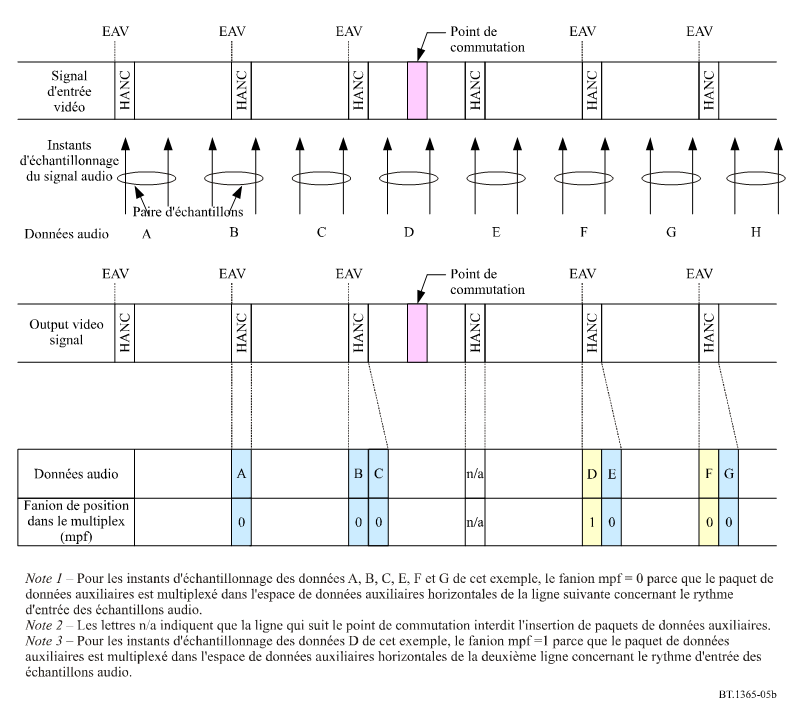 4.2.2	Numéros de voie CHn (données audio)4.2.2.1	L'affectation des bits aux numéros de voie CHn (n  1 à 4) doit être conforme au Tableau 4. Tous les bits d'une sous-trame AES doivent être transférés en transparence vers quatre mots UDW consécutifs (UDW4n-2, UDW4n-1, UDW4n, UDW4n+1). Les mots UDW2 à UDW17 sont toujours utilisés pour CHn dans les paquets de données audio.4.2.2.2	Le bit 3 des mots UDW2 et UDW10 indique l'état du fanion Z qui correspond au bit de synchronisation de bloc AES. Le bit-fanion Z doit être associé aux voies CH1 et CH2 s'il est dans le mot UDW2, et être associé aux voies CH3 et CH4 s'il est dans le mot UDW10.4.2.2.3	Les bits b0 à b2 dans les mots UDW2, UDW6, UDW10 et UDW14, ainsi que le bit b3 dans les mots UDW6 et UDW14, doivent être mis à zéro.TABLEAU  4Affectation des bits aux données audio (CHn)TABLEAU  4 (suite)4.2.3	Codes de correction d'erreur4.2.3.1	Les codes de correction d'erreur (ECC) sont utilisés pour corriger ou détecter des erreurs dans les 24 mots comptés à partir du premier mot du fanion ADF jusqu'au mot UDW17. Le code de correction d'erreur est du type BCH (31, 25). Un code BCH est formé pour chaque séquence binaire de b0 à b7. Le code ECC se compose de 6 mots, déterminés par l'équation du générateur polynomial suivant:		ECC(X)  (X+1)(X5+X2+1)  X6+X5+X3+X2+X+1.La valeur initiale de toutes les variables FFn est mise à zéro. Le calcul commence au premier mot du fanion ADF et se termine au dernier mot de CH4 (UDW17) pour chaque bit b0 à b7, respectivement. Les données restantes dans la variable FFn sont les codes ECCn (avec n  0 à 5). La variable FFn correspond à l'expression flip flop number: par exemple, les données de FF0 ont le code ECC0, les données de FF5 ont le code ECC5.4.2.3.2	L'affectation des bits aux codes ECC doit être conforme au Tableau 5. La Fig. 6 représente un exemple de schéma fonctionnel du circuit de formation des codes BCH.TABLEAU  5Affectation des bits aux codes ECCFIGURE 6Exemple de schéma fonctionnel du circuit de formation des codes BCH4.3	Multiplexage des paquets de données audio4.3.1	Pour la transmission des paquets de données audio, on n'utilise que l'espace de données auxiliaires horizontales du flux de composantes de différence de couleur (CB/CR).4.3.2	Les paquets de données audio ne doivent pas être multiplexés dans l'espace de données auxiliaires horizontales de la ligne qui suit le point de commutation défini par le format de source. Par exemple, l'espace de données auxiliaires disponible pour les paquets de données audio dans le système 1125/60 est représenté sur la Fig. 7.4.3.3	Le nombre d'échantillons par voie audio qui peuvent être multiplexés dans un même espace de données auxiliaires horizontales doit être inférieur ou égal à Na (Nombre d'échantillons audio), Na étant défini dans le pseudo-code suivant: 	No = Int (fréquence d'échantillonnage audio/ fréquence de ligne) + 1	Si No x (le nombre de lignes totales par trame vidéo – le nombre de lignes de commutation par trame vidéo) < (nombre d'échantillons audio par trame vidéo), 	alors Na = No + 1	Autrement, Na = No	Si la fréquence d'échantillonnage audio est de 96 kHz, Na = Pair(Na)La fonction Pair(n) retourne le plus petit nombre pair qui soit supérieur ou égal à n. Par exemple, Pair(123) = 124, Pair(98) = 98.Lorsque 2 échantillons ou plus des données audio sont transmis dans un même bloc de données auxiliaires horizontales, le paquet de l'échantillon audio qui apparaît le premier à l'entrée du formateur doit être transmis le premier.Certains formats vidéo peuvent exiger jusqu'à 8 échantillons par bloc de données (auquel cas, Na =8).  4.3.4	Un paquet de données audio doit être multiplexé dans l'espace pour données auxiliaires horizontales de la première ou de la deuxième ligne qui suit celle pendant laquelle l'échantillon audio s'est présenté à l'entrée du formateur.NOTE – La phase des données audio doit être conservée dans tous les groupes audio qui acheminent des données audio pour voies multiples.4.3.5	Le paquet de données audio doit être multiplexé selon les mots CRCC définis dans la Recommandation UIT-R BT.1120.4.3.6	Lorsque plusieurs paquets de données audio sont transmis dans un même bloc de données auxiliaires horizontales, ils doivent être contigus.5	Paquet de commande audio5.1	Structure d'un paquet de commande audio5.1.1	La structure d'un paquet de commande audio doit être conforme à la Fig. 8. Les paquets de commande audio se composent des éléments suivants: le fanion de données auxiliaires (ADF), l'identificateur de données (DID), le numéro de bloc de données (DBN), le nombre de données (DC), les mots de données d'utilisateur (UDW) et la somme de contrôle (CS). Les éléments ADF, DC et CS sont soumis aux prescriptions de la Recommandation UIT-R BT.1364. Le mot DC est toujours placé à 10Bh et le mot DBN à 200h.5.1.2	L'identificateur DID a la valeur de 1E3h pour le groupe audio 1 (voies 1 à 4), de 2E2h pour le groupe audio 2 (voies 5 à 8), de 2E1h pour le groupe audio 3 (voies 9 à 12) et de 1E0h pour le groupe audio 4 (voies 13 à 16).5.1.3	Les mots UDW sont définis au § 5.2. Dans la présente Recommandation, l'élément UDWx désigne le xe mot de données d'utilisateur. Il y a toujours 11 mots dans les éléments UDW d'un paquet de commande audio, c'est-à-dire UDW0, UDW1, …, UDW9, UDW10.FIGURE 7Espace de données auxiliaires du flux de données C'B/C'R disponible 
pour la transmission de paquets de données audio (système 1080/60i)FIGURE 8Structure d'un paquet de commande audio5.2	Structure des mots UDWLes mots UDW contiennent cinq types de données, définis dans les § 5.2.1 à 5.2.5. La description du présent paragraphe ne vise que le groupe audio 1. La description des groupes audio 2, 3 et 4 est semblable à celle du groupe audio 1, les voies 5, 9 et 13 correspondant respectivement à la voie 1, les voies 6, 10 et 14 à la voie 2, les voies 7, 11 et 15 à la voie 3 et les voies 8, 12 et 16 à la voie 4.5.2.1	Données de numéro de trame audio5.2.1.1	Les données de numéro de trame audio (AF) fournissent une numérotation séquentielle des trames vidéo afin d'indiquer si celles-ci s'inscrivent dans la progression d'un nombre non entier d'échantillons par trame vidéo (ou par séquence de trames audio). Le premier numéro de la séquence est toujours 1 et le dernier est égal à la longueur de la séquence de trames audio. Une valeur AF forcée à zéro indique que la numérotation des trames n'est pas disponible (voir la Pièce jointe 1).5.2.1.2	L'affectation des bits aux données AF doit être conforme au Tableau 6. Les données AF sont communes à toutes les voies d'un groupe audio donné.5.2.1.3	Si les paires de voies d'un groupe audio donné fonctionnent en mode asynchrone, le mot AF dans le paquet de commande audio n'est pas utilisé et les bits b0 à b8 sont mis à zéro.TABLEAU  6Affectation des bits des données AF5.2.2	RATE (fréquence d'échantillonnage)5.2.2.1	La fréquence d'échantillonnage est définie pour toutes les paires de voies par le mot RATE, dont les bits doivent être affectés conformément au Tableau 7.5.2.2.2	La valeur 1 du bit de mode de synchronisation, asx, indique que les paires de voies d'un groupe audio donné sont en exploitation asynchrone.5.2.2.3	Le code de fréquence est actuellement défini comme indiqué dans le Tableau 8.TABLEAU  7Affectation de bits de la fréquence d'échantillonnage (RATE)TABLEAU  8Affectation du code de fréquence d'échantillonnage5.2.3	ACT5.2.3.1	Le mot ACT indique les voies actives. Les bits a1 à a4 sont mis à 1 pour chaque voie active dans un groupe audio donné; sinon, ils sont mis à zéro. L'affectation des bits du mot ACT est représentée dans le Tableau 9.TABLEAU  9Affectation des bits de ACT5.2.4	DELm-n5.2.4.1	Les mots DELm-n indiquent la valeur cumulée du retard de traitement audio par rapport au traitement vidéo, mesuré en intervalles d'échantillonnage audio, pour chaque paire de voies CHm et CHn.Dans le cas de l'échantillonnage à 96 kHz, les mots DELm-n doivent indiquer la valeur cumulée du retard de traitement audio par rapport au traitement vidéo, mesuré en intervalles d'échantillonnage audio, pour les deux échantillons successifs du même signal audio AES acheminé sur les voies CH1, CH2 et CH3, CH4.5.2.4.2	L'affectation des bits aux mots DELm-n doit être conforme au Tableau 10. Le bit e est mis à 1 pour indiquer des données de retard audio valides. Les mots de retard se rapportent au moment où les données AES/UER sont injectées dans le formateur. Les mots de retard représentent la valeur moyenne du retard inhérent au processus de formatage, calculée sur une période non inférieure à la longueur de la séquence de trames audio plus tout retard audio préexistant.5.2.4.3	Les données de retard audio (del 0 à del 25) sont représentées sous la forme d'un complément à 2 codé sur 26 éléments binaires. Les valeurs positives indiquent que le retard vidéo précède le retard audio.TABLEAU  10Affectation des bits de DELm-n5.2.5	RSRV5.2.5.1	Les mots marqués «RSRV» sont réservés pour utilisation ultérieure.5.2.5.2	L'affectation des bits du mot RSRV doit être conforme au Tableau 11.TABLEAU  11Affectation des bits du mot RSRV5.3	Multiplexage du paquet de commande audio5.3.1	Les paquets de commande audio doivent être transmis une fois par balayage dans un système à balayage entrelacé et une fois par trame dans un système à balayage progressif.5.3.2	Le paquet de commande audio doit être transmis dans l'espace pour données auxiliaires horizontales de la deuxième ligne après le point de commutation du flux de données de la composante Y.Par exemple, étant donné que le point de commutation pour le système 1125/60 existe dans les lignes 7 et 569, les paquets de commande audio sont transmis dans l'espace de données auxiliaires horizontales de la ligne 9 et de la ligne 571, contenu dans le flux de données de la composante Y. L'espace de données auxiliaires disponible pour la transmission de paquets de commande audio est représenté dans la Fig. 9.FIGURE 9Espace de données auxiliaires dans le flux de données Y disponible pour la transmission 
de paquets de commande audio (système 1080/60/I)Annexe 2 
(Normative)IntroductionL'Annexe 1 de la présente Recommandation définit le format audio à 24 bits applicable à 16 voies audio au maximum lorsque la fréquence d'échantillonnage est égale à 32, 44,1 ou 48 kHz, ou à 8 voies audio lorsque la fréquence d'échantillonnage est égale à 96 kHz. L'application visée concerne les interfaces à 1,5 Gbit/s comme celle décrite dans la Recommandation UIT-R BT.1120. L'Annexe 2 de la présente Recommandation étend le format audio à 32 voies audio lorsque la fréquence d'échantillonnage est égale à 32, 44,1 ou 48 kHz, ou à 16 voies audio lorsque la fréquence d'échantillonnage est égale à 96 kHz. Plus précisément, cette extension définit le format audio à 24 bits applicable aux voies 17 à 32 de sorte que 32 voies audio au maximum puissent être multiplexées avec les formats d'image source appliqués à une interface série de 3 Gbit/s avec une fréquence d'échantillonnage de 148,5 (148,5/1,001) MHz pour le signal de luminance.Dans le cas des interfaces TVUHD conformes à la Recommandation UIT-R BT.2077, partie 3, la présente Annexe s'applique à chacune des paires de flux de données à 3 Gbit/s qui constituent l'ensemble du multiplex.L'Annexe 2 de la présente Recommandation définit une structure de paquet de type 1 conforme à la Recommandation UIT-R BT.1364 en vue de l'identification des voies audio numérotées de 17 à 32, au-delà des 16 voies définies à l'Annexe 1. Quatre paquets de données audio étendus et quatre paquets de commande audio étendus sont identifiés. Un paquet de commande audio étendu et un paquet de données audio étendu sont assignés au transport de chacun des quatre groupes audio étendus. Chaque groupe audio étendu contient quatre voies qui acheminent jusqu'à quatre voies audio à 24 bits lorsque la fréquence d'échantillonnage est égale à 32, 44,1 ou 48 kHz, ou jusqu'à deux voies audio à 24 bits lorsque la fréquence d'échantillonnage est égale à 96 kHz.Le format audio défini dans la présente Annexe 2 est identique à celui défini dans l'Annexe 1, à l'exception des différences requises pour définir les groupes audio étendus.A1	Paquet de données audio étenduLa structure et les règles de multiplexage applicables aux paquets de données audio étendus sont identiques à celles des paquets de données audio définies dans l'Annexe 1, moyennant les différences indiquées ci-dessous.A1.1	Valeurs du DID: Les valeurs du DID applicables aux paquets de données audio étendus doivent être égales à 1A7h pour le groupe audio 5 (voies 17 à 20), à 2A6h pour le groupe audio 6 (voies 21 à 24), à 2A5h pour le groupe audio 7 (voies 25 à 28) et à 1A4h pour le groupe audio 8 (voies 29 à 32).A1.2	Relations paquet/groupe: Les groupes audio étendus no 5 à 8 ne doivent être acheminés qu'en utilisant les paquets de données audio étendus définis dans la présente Recommandation. Les groupes audio no 1 à 4 ne doivent être acheminés qu'en utilisant les paquets de données audio définies dans l'Annexe 1.A1.3	Ordre des paquets de données audio et des paquets de données audio étendus: La chronologie du nième échantillon de 32 voies audio sur une ligne vidéo est représentée par huit instances d'échantillon dans huit paquets de données audio. Ces huit instances d'échantillon étant indépendantes l'une de l'autre, l'ordre de ces huit paquets dans l'espace H-ANC où ils sont multiplexés doit être arbitraire.A2	Paquet de commande audio étenduLa structure et les règles de multiplexage applicables aux paquets de commande audio étendus sont identiques à celles des paquets de commande audio définies dans l'Annexe 1, moyennant les exceptions indiquées ci-dessous.A2.1	Valeurs du DID: Les valeurs du DID applicables aux paquets de commande audio étendus doivent être égales à 2A3h pour le groupe audio 5 (voies 17 à 20), à 1A2h pour le groupe audio 6 (voies 21 à 24), à 1A1h pour le groupe audio 7 (voies 25 à 28) et à 2A0h pour le groupe audio 8 (voies 29 à 32).A2.2	Relations paquet/groupe: Les groupes audio étendus no 5 à 8 ne doivent être représentés qu'en utilisant les paquets de commande audio étendus définis dans la présente Recommandation. Les groupes audio no 1 à 4 ne doivent être acheminés qu'en utilisant les paquets de données audio définies dans l'Annexe 1.A2.3	Ordre des paquets de commande audio et des paquets de commande audio étendus: L'ordre des paquets de commande et des paquets de commande étendus dans l'espace H-ANC où ils sont multiplexés doit être arbitraire.Pièce jointe 1

Alignement des échantillons audio pour chaque trame audioPour l'alignement des données AF et la répartition des échantillons, le nombre suivant d'échantillons audio par trame audio peut constituer un modèle à retenir.Toutes les séquences de trames audio sont fondées sur deux nombres entiers d'échantillons par trame (m et m+1), le numéro de trame audio commençant à 1 et allant jusqu'à la fin de la séquence. Les trames audio de numéro impair (1, 3, 5, etc.) ont le plus grand nombre entier d'échantillons et les trames audio de numéro pair (2, 4, 6, etc.) ont le plus petit nombre entier d'échantillons, à l'exception des trames indiquées dans le Tableau 1-1. Les récepteurs devraient pouvoir recevoir correctement les séquences de données audio même lorsque cette restriction de séquence n'est pas mise en oeuvre.TABLEAU  1-1Exemple d'alignement des échantillons audio pour chaque trame audio Recommandation  UIT-R  BT.1365-2(10/2015)Format audionumérique de 24 bits dans les signaux de données auxiliaires des interfaces série de TVHD et TVUHDSérie BTService de radiodiffusion télévisuelleSéries des Recommandations UIT-R (Egalement disponible en ligne: http://www.itu.int/publ/R-REC/fr)Séries des Recommandations UIT-R (Egalement disponible en ligne: http://www.itu.int/publ/R-REC/fr)SériesTitreBODiffusion par satelliteBREnregistrement pour la production, l'archivage et la diffusion; films pour la télévisionBSService de radiodiffusion sonoreBTService de radiodiffusion télévisuelleFService fixeMServices mobile, de radiorepérage et d'amateur y compris les services par satellite associésPPropagation des ondes radioélectriquesRARadio astronomieRSSystèmes de télédétectionSService fixe par satelliteSAApplications spatiales et météorologieSFPartage des fréquences et coordination entre les systèmes du service fixe par satellite et du service fixeSMGestion du spectreSNGReportage d'actualités par satelliteTFEmissions de fréquences étalon et de signaux horairesVVocabulaire et sujets associés    Note: Cette Recommandation UIT-R a été approuvée en anglais aux termes de la procédure détaillée dans la
   Résolution UIT-R 1. Echantillons-trame/sEchantillons-trame/sEchantillons-trame/sEchantillons-trame/sEchantillons-trame/sEchantillons-trame/sEchantillons-trame/sEchantillons-trame/sEchantillons-trame/sEchantillons-trame/sEchantillons-trame/sFréquence d'échantillonnage audio120120/1,0011006060/1,0015030,0030,00/1,00125,0024,0024,00/1,00196,0 kHz800/14004/59601600/18008/519203 200/116 016/53 840/14 000/14 004/148,0 kHz400/12002/5480800/14004/59601 600/18 008/51 920/12 000/12 002/1Groupe audio No 1Groupe audio No 1Groupe audio No 1Groupe audio No 1Fréquence d'échantillonnage audioUDW2~UDW5 CH1UDW6~UDW9 CH2UDW10~UDW13 CH3UDW14~UDW17 CH432,0 kHz, 44,1 kHz ou 48,0 kHzPaire AES1 
voie 1Paire AES1 
voie 2Paire AES2 
voie 1Paire AES2 
voie 296,0 kHzPaire AES1 
voie 1
1er échantillonPaire AES1 
voie 1
2e échantillonPaire AES2 
voie 1
1er échantillonPaire AES2 
voie 1
2e échantillonNuméro du bitUDW0UDW1b9 (MSB)
b8
b7
b6
b5
b4
b3
b2
b1
b0 (LSB)non b8
parité paire1)
ck7 (donnée de phase d'horloge audio)
ck6 (donnée de phase d'horloge audio)
ck5 (donnée de phase d'horloge audio) 
ck4 (donnée de phase d'horloge audio) 
ck3 (donnée de phase d'horloge audio)
ck2 (donnée de phase d'horloge audio)
ck1 (donnée de phase d'horloge audio)
ck0 (donnée de phase d'horloge audio) (LSB)non b8
parité paire1)
Réservé (mis à 0)
Réservé (mis à 0)
ck12 (donnée de phase d'horloge audio) (MSB)
mpf (fanion de position dans le multiplex)
ck11 (donnée de phase d'horloge audio)
ck10 (donnée de phase d'horloge audio) 
ck9 (donnée de phase d'horloge audio)
ck8 (donnée de phase d'horloge audio)1)	Parité paire pour b0 à b7. MSB = bit de poids fort – LSB = bit de poids faible.1)	Parité paire pour b0 à b7. MSB = bit de poids fort – LSB = bit de poids faible.1)	Parité paire pour b0 à b7. MSB = bit de poids fort – LSB = bit de poids faible.Numéro de bitUDW2UDW3UDW4UDW5



CH1b9 (MSB)
b8
b7
b6
b5
b4
b3
b2
b1
b0 (LSB)non b8
parité paire1)
aud1 3
aud1 2
aud1 1
aud1 0 (LSB)
Z
0
0
0non b8
parité paire1)
aud1 11
aud1 10
aud1 9
aud1 8
aud1 7
aud1 6
aud1 5
aud1 4non b8
parité paire1)
aud1 19
aud1 18
aud1 17
aud1 16
aud1 15
aud1 14
aud1 13
aud1 12non b8
parité paire1)
P1
C1
U1
V1
aud1 23(MSB)
aud1 22
aud1 21
aud1 20Numéro de bitUDW6UDW7UDW8UDW9



CH2b9 (MSB)
b8
b7
b6
b5
b4
b3
b2
b1
b0 (LSB)non b8
parité paire1)
aud2 3
aud2 2
aud2 1
aud2 0 (LSB)
Z
0
0
0non b8
parité paire1)
aud2 11
aud2 10
aud2 9
aud2 8
aud2 7
aud2 6
aud2 5
aud2 4non b8
parité paire1)
aud2 19
aud2 18
aud2 17
aud2 16
aud2 15
aud2 14
aud2 13
aud2 12non b8
parité paire1)
P2
C2
U2
V2
aud2 23(MSB)
aud2 22
aud2 21
aud2 20Numéro de bitUDW10UDW11UDW12UDW13



CH3b9 (MSB)
b8
b7
b6
b5
b4
b3
b2
b1
b0 (LSB)non b8
parité paire1)
aud3 3
aud3 2
aud3 1
aud3 0 (LSB)
Z
0
0
0non b8
parité paire1)
aud3 11
aud3 10
aud3 9
aud3 8
aud3 7
aud3 6
aud3 5
aud3 4non b8
parité paire1)
aud3 19
aud3 18
aud3 17
aud3 16
aud3 15
aud3 14
aud3 13
aud3 12non b8
parité paire1)
P3
C3
U3
V3
aud3 23(MSB)
aud3 22
aud3 21
aud3 20Numéro de bitUDW14UDW15UDW16UDW17



CH4b9 (MSB)
b8
b7
b6
b5
b4
b3
b2
b1
b0 (LSB)non b8
parité paire1)
aud4 3
aud4 2
aud4 1
aud4 0 (LSB)
Z
0
0
0non b8
parité paire1)
aud4 11
aud4 10
aud4 9
aud4 8
aud4 7
aud4 6
aud4 5
aud4 4non b8
parité paire1)
aud4 19
aud4 18
aud4 17
aud4 16
aud4 15
aud4 14
aud4 13
aud4 12non b8
parité paire1)
P4
C4
U4
V4
aud4 23(MSB)
aud4 22
aud4 21
aud4 20NOTES du Tableau 4:NOTE 1 – Parité paire pour les bits b0 à b7NOTE 2 – Z = synchronisation de bloc AESNOTE 3 – Un = bit d'utilisateur AES de la voie CHnNOTE 4 – Pn = bits de parité AES de la voie CHnNOTE 5 – aud (0-23) = données audio AES à 24 bits de la voie CHnNOTE 6 – Vn = bit de validité d'échantillon AES de la voie CHnNOTE 7 – Cn = bit d'état AES de la voie CHnNOTE 8 – La valeur des bits Un, Vn, Pn et Cn est égale, respectivement, à celle de la sous-trame AES.NOTES du Tableau 4:NOTE 1 – Parité paire pour les bits b0 à b7NOTE 2 – Z = synchronisation de bloc AESNOTE 3 – Un = bit d'utilisateur AES de la voie CHnNOTE 4 – Pn = bits de parité AES de la voie CHnNOTE 5 – aud (0-23) = données audio AES à 24 bits de la voie CHnNOTE 6 – Vn = bit de validité d'échantillon AES de la voie CHnNOTE 7 – Cn = bit d'état AES de la voie CHnNOTE 8 – La valeur des bits Un, Vn, Pn et Cn est égale, respectivement, à celle de la sous-trame AES.NOTES du Tableau 4:NOTE 1 – Parité paire pour les bits b0 à b7NOTE 2 – Z = synchronisation de bloc AESNOTE 3 – Un = bit d'utilisateur AES de la voie CHnNOTE 4 – Pn = bits de parité AES de la voie CHnNOTE 5 – aud (0-23) = données audio AES à 24 bits de la voie CHnNOTE 6 – Vn = bit de validité d'échantillon AES de la voie CHnNOTE 7 – Cn = bit d'état AES de la voie CHnNOTE 8 – La valeur des bits Un, Vn, Pn et Cn est égale, respectivement, à celle de la sous-trame AES.NOTES du Tableau 4:NOTE 1 – Parité paire pour les bits b0 à b7NOTE 2 – Z = synchronisation de bloc AESNOTE 3 – Un = bit d'utilisateur AES de la voie CHnNOTE 4 – Pn = bits de parité AES de la voie CHnNOTE 5 – aud (0-23) = données audio AES à 24 bits de la voie CHnNOTE 6 – Vn = bit de validité d'échantillon AES de la voie CHnNOTE 7 – Cn = bit d'état AES de la voie CHnNOTE 8 – La valeur des bits Un, Vn, Pn et Cn est égale, respectivement, à celle de la sous-trame AES.NOTES du Tableau 4:NOTE 1 – Parité paire pour les bits b0 à b7NOTE 2 – Z = synchronisation de bloc AESNOTE 3 – Un = bit d'utilisateur AES de la voie CHnNOTE 4 – Pn = bits de parité AES de la voie CHnNOTE 5 – aud (0-23) = données audio AES à 24 bits de la voie CHnNOTE 6 – Vn = bit de validité d'échantillon AES de la voie CHnNOTE 7 – Cn = bit d'état AES de la voie CHnNOTE 8 – La valeur des bits Un, Vn, Pn et Cn est égale, respectivement, à celle de la sous-trame AES.NOTES du Tableau 4:NOTE 1 – Parité paire pour les bits b0 à b7NOTE 2 – Z = synchronisation de bloc AESNOTE 3 – Un = bit d'utilisateur AES de la voie CHnNOTE 4 – Pn = bits de parité AES de la voie CHnNOTE 5 – aud (0-23) = données audio AES à 24 bits de la voie CHnNOTE 6 – Vn = bit de validité d'échantillon AES de la voie CHnNOTE 7 – Cn = bit d'état AES de la voie CHnNOTE 8 – La valeur des bits Un, Vn, Pn et Cn est égale, respectivement, à celle de la sous-trame AES.Numéro de bitUDW18UDW19UDW20UDW21UDW22UDW23Numéro de bitECC0ECC1ECC2ECC3ECC4ECC5b9 (MSB)
b8
b7
b6
b5
b4
b3
b2
b1
b0 (LSB)non b8
parité paire1)
ecc0 7
ecc0 6
ecc0 5
ecc0 4
ecc0 3
ecc0 2
ecc0 1
ecc0 0non b8
parité paire1)
ecc1 7
ecc1 6
ecc1 5
ecc1 4
ecc1 3
ecc1 2
ecc1 1
ecc1 0non b8
parité paire1)
ecc2 7
ecc2 6
ecc2 5
ecc2 4
ecc2 3
ecc2 2
ecc2 1
ecc2 0non b8
parité paire1)
ecc3 7
ecc3 6
ecc3 5
ecc3 4
ecc3 3
ecc3 2
ecc3 1
ecc3 0non b8
parité paire1)
ecc4 7
ecc4 6
ecc4 5
ecc4 4
ecc4 3
ecc4 2
ecc4 1
ecc4 0non b8
parité paire1)
ecc5 7
ecc5 6
ecc5 5
ecc5 4
ecc5 3
ecc5 2
ecc5 1
ecc5 01)	Parité paire pour b0 à b7.1)	Parité paire pour b0 à b7.1)	Parité paire pour b0 à b7.1)	Parité paire pour b0 à b7.1)	Parité paire pour b0 à b7.1)	Parité paire pour b0 à b7.1)	Parité paire pour b0 à b7.Numéro de bitUDW0Numéro de bitAFb9 (MSB)
b8
b7
b6
b5
b4
b3
b2
b1
b0 (LSB)non b8
	f8 (numéro de trame audio) (MSB)
	f7 (numéro de trame audio)
	f6 (numéro de trame audio)
	f5 (numéro de trame audio)
	f4 (numéro de trame audio)
	f3 (numéro de trame audio)
	f2 (numéro de trame audio)
	f1 (numéro de trame audio)
	f0 (numéro de trame audio) (LSB)Numéro de bitUDW1Numéro de bitRATEb9 (MSB)
b8
b7
b6
b5
b4
b3
b2
b1
b0 (LSB)non b8
0
0
0
0
0
X2 (MSB)
X1 Code de fréquence d'échantillonnage
X0 (LSB) 
asx   – audio isochrone:		0
        – audio asynchrone:		1X2X1X0Fréquence d'échantillonnage00048,0 kHz00144,1 kHz01032,0 kHz10096,0 kHz011(champ réservé)101(champ réservé)110(champ réservé)111AutonomeNuméro de bitUDW2Numéro de bitACTb9 (MSB)
b8
b7
b6
b5
b4
b3
b2
b1
b0 (LSB)non b8
	parité paire1)
	0
	0
	0
	0
	a4	active: 1, inactive: 0 (CH4)
	a3	active: 1, inactive: 0 (CH3)
	a2	active: 1, inactive: 0 (CH2)
	a1	active: 1, inactive: 0 (CH1)1)	Parité paire de b0 à b7.1)	Parité paire de b0 à b7.Numéro de bitUDW3UDW4UDW5UDW6UDW7UDW8Numéro de bitDEL1-2DEL3-4b9 (MSB)
b8
b7
b6
b5
b4
b3
b2
b1
b0 (LSB)non b8
del 7
del 6
del 5
del 4
del 3
del 2
del 1
del 0 (LSB)
enon b8
del 16
del 15
del 14
del 13
del 12
del 11
del 10
del 9
del 8non b8
del 25 ()
del 24 (MSB)
del 23
del 22
del 21
del 20
del 19
del 18
del 17non b8
del 7
del 6
del 5
del 4
del 3
del 2
del 1
del 0 (LSB)
enon b8
del 16
del 15
del 14
del 13
del 12
del 11
del 10
del 9
del 8non b8
del 25 ()
del 24 (MSB)
del 23
del 22
del 21
del 20
del 19
del 18
del 17Numéro de bitUDW9UDW10Numéro de bitRSRVRSRVb9 (MSB)
b8
b7
b6
b5
b4
b3
b2
b1
b0 (LSB)non b8
réservé (mis à 0)
réservé (mis à 0)
réservé (mis à 0)
réservé (mis à 0)
réservé (mis à 0)
réservé (mis à 0)
réservé (mis à 0)
réservé (mis à 0)
réservé (mis à 0)non b8
réservé (mis à 0)
réservé (mis à 0)
réservé (mis à 0)
réservé (mis à 0)
réservé (mis à 0)
réservé (mis à 0)
réservé (mis à 0)
réservé (mis à 0)
réservé (mis à 0)Système de télévisionFréquence d'échantil-lonnage (kHz)Séquence de tramesNumérotation de baseNumérotation de baseExceptionsExceptionsSystème de télévisionFréquence d'échantil-lonnage (kHz)Séquence de tramesEchantillons par trame impaire (m)Echantillons par trame paire (m+1)Numéro de trameNombre d'échantillons30 trames/s96,013 200aucun30 trames/s48,011 600aucun30 trames/s44,111 470aucun32,031 0671 066aucun29,97 trames/s96,053 2043 202(1)aucun29,97 trames/s48,051 6021 601aucun29,97 trames/s44,11001 4721 47123, 47, 711 47132,0151 0681 0674, 8, 121 06825 trames/s96,013 840aucun25 trames/s48,011 920aucun25 trames/s44,111 764aucun32,011 280aucun(1)	Des échantillons successifs sont acheminés dans les paquets de données audio.(1)	Des échantillons successifs sont acheminés dans les paquets de données audio.(1)	Des échantillons successifs sont acheminés dans les paquets de données audio.(1)	Des échantillons successifs sont acheminés dans les paquets de données audio.(1)	Des échantillons successifs sont acheminés dans les paquets de données audio.(1)	Des échantillons successifs sont acheminés dans les paquets de données audio.(1)	Des échantillons successifs sont acheminés dans les paquets de données audio.